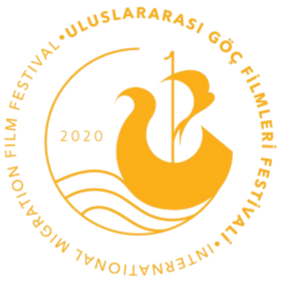 Uluslararası Göç Filmleri Festivali’nde iki yarışma daha varTuba Büyüküstün,Unicef Uluslararası Kısa Film Yarışması Jürisinde2014 yılından beri ‘’UNICEF İyi Niyet Elçisi ve Çocuk Hakları Savunucusu” olarak görev yapan oyuncu Tuba Büyüküstün, Uluslararası Göç Filmleri Festivali ‘UNICEF Kısa Film Yarışması’nın jürisinde yer alacak. Ünlü oyuncuyarın başlayacak festivalin tanıtım toplantısı için gönderdiği videolu mesajda Uluslararası Göç Filmleri Festivali’nin göç konusunun daha anlaşılır, daha tartışılır ve daha çözüm aranır hale gelmesinde önemli bir rol oynayacağını söylemişti. 9 filmin yarışacağı yarışmanın jürisinde Tuba Büyüküstün’ün yanı sıra; UNICEF’in Türkiye temsilcisi Philippe Duamelle ile ABD’li film eleştirmeni ve yazar Darcy Paquetde yer alacak. AKADEMİ ÜYESİ ‘AYNI GEMİDE’8 filmin yarışacağı Aynı Gemi Kısa Film Yarışması’nın jürisinde ise yönettiği ikinci kısa filmle Oscar adayı olan ve 2018’de Akademi üyeleri arasına katılan İranlı senarist ve yönetmen Farnoosh Samadi, Avusturyalı kültür yöneticisi ve küratör Marija Milovanovic, Hollandalı festival satış ve dağıtım şirketi sahibi, aynı zamanda festival stratejisti Wouter Jansen bulunuyor. UNICEF Uluslararası Kısa Film Yarışması’nda ‘En İyi Kısa Metraj Film’e 5 bin, Aynı Gemi Kısa Film Yarışması’nda ‘En İyi Kısa Metraj Film’e bin Avro ödül verilecek.REZERVASYONLAR BU GECE BAŞLIYORCumhurbaşkanlığı himayelerinde, İçişleri Bakanlığı Göç İdaresi Genel Müdürlüğü’nün Turizm Bakanlığı’nın katkılarıyla 14-21 Haziran’da çevrimiçi olarak gerçekleştirileceği, 50’den fazla filmin gösterileceği festivalde filmleri izlemek için rezervasyonlar ise bu gece yarısından sonra başlıyor. Tüm filmlerin ücretsiz olarak gösterileceği festivalde sinemaseverlerin www.festivalscope.com sitesine üye olması ve sınırlı sayıda gösterim için rezervasyon yaptırması gerekiyor. 24 saat rezerve edilebilen filmler izlenmediğinde listeden silinerek bilet bir başka sinemasever için yeniden aktifleştiriliyor.AÇILIŞ TÖRENİ YARIN SAAT 20.00’DEDünyanın en geniş katılımlı ve kapsamlı tematik film festivali olarak ilk kez düzenlenen Uluslararası Göç Filmleri Festivali’nin yarın gerçekleştirilecek açılışında yine dünyada bir ilk yaşanacak. Gaziantep’te yapılması planlanan ancak salgın nedeniyle ertelenen festivalin açılış ve kapanış törenleri, fotoğraf gerçekliğine en yakın görüntüyü sunan gerçek zamanlı 3D sanal stüdyoda gerçekleştirilecek.‘Artırılmış gerçeklik’ teknolojisiyle açılış sanal olarak Gaziantep’teki tarihi Mecidiye Han, 21 Haziran’daki kapanış ise İngiltere’deki Stonehenge Anıtı ile Göbeklitepe’nin dijital olarak harmanlanmasıyla oluşturulan sanal sahnede düzenlenecek. Böylece dünyada ilk kez uluslararası bir etkinlik ‘artırılmış gerçeklikle’ izleyiciyle buluşmuş olacak. Hafızalardan uzun süre silinmeyecek törende çok önemli isimler gecenin sürprizi olacak. Oscarlı bir oyuncuya ‘Onur Ödülü’, bir başka oyuncuya ise ‘Sınırsız İyilik Ödülü’ verilecek.Uluslararası Göç Filmleri Festivali’nin açılış töreninde ‘göçün sesi’ de sahne alacak. Dünyanın dört bir yanından 20’den fazla sanatçının dijital olarak bir araya geldiği ve Gaziantep Yolunda türküsünü özel enstrümanlar ile seslendirdiği performans, açılış gecesinde izleyici ile buluşacak. Yarın akşam Saat 20.00’de başlayacak Uluslararası Göç Filmleri Festivali Açılış Töreni, CNN Türk’ten canlı yayınlanacak.Editöre not: Uluslararası Göç Filmleri Festivali; göçlerin tarih boyu tüm milletlerin yaşadığı ortak bir hikaye olduğuna vurgu yapmayı ve bu konuda farkındalık yaratmayı hedefliyor. Festivalin Onursal Başkanlığı’nı Suriye asıllı Süryani bir göçmen olan Oscarlı oyuncu F. Murray Abraham; Uluslararası Uzun Metraj Film Yarışması’nın jüri başkanlığını ise ödüllü yönetmen Nuri Bilge Ceylan üstleniyor. Nuri Bilge Ceylan’ın başkanlık ettiği jüride ise ABD’li oyuncu-yönetmen Danny Glover, Bosna’nın en iyi oyuncusu olarak anılan Emir Hadzihafizbegovic, Çin asıllı ABD’li oyuncu Joan Chen, Avrupa’nın en bilinen ödüllü kadın yönetmenlerinden Danimarkalı Lone Scherfig, üç Oscar ödüllü İngiliz kostüm tasarımcısı Sandy Powell, İran'ın Cannes Ödüllü oyuncusu Seyyid Şahap Hüseyni gibi birbirinden önemli isimler yer alıyor..Site Linki:www.migrationff.com
Sosyal Medya Hesapları:https://twitter.com/migrationff/https://www.facebook.com/migrationff/https://www.instagram.com/migrationff/https://www.youtube.com/migrationff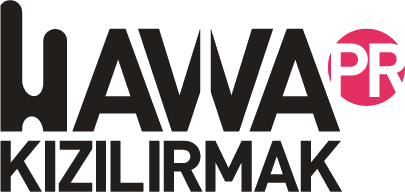 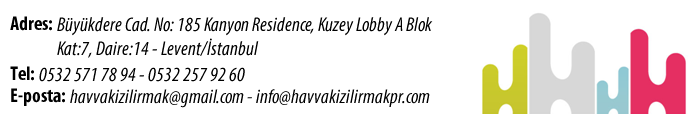 